Beste ouder/verzorger,Binnenkort starten wij de Hoef(w)ijzer-zomerweek. Om u en uw kind goed voor te bereiden vragen we u onderstaande informatie goed door te nemen en nauwkeurig op te volgen. In verband met corona is het noodzakelijk om enkele voorzorgsmaatregelen te treffen zodat iedereen veilig kan deelnemen aan de cursus. Mocht u vragen hebben over onderstaande neem dan contact met ons op.Onderstaand informeren wij u over enkele maatregelen en praktische tips voor deelname aan de zomerweek:Hygiëne maatregelen:We geven elkaar geen hand.Wij zorgen voor ontsmettingsmiddelen op de locatie.Wij reinigen de materialen vooraf aan de les.We wassen of ontsmetten onze handen voor aanvang van de les en na afloop en laten dit de kinderen ook doen.We houden zoveel als mogelijk 1,5 meter afstand van de kinderen. Kinderen onder de 12 jaar hoeven onderling geen 1,5 meter afstand te houden.We verzoeken u vooraf te checken of uw gezin of uw kind gezondheidsklachten heeft met de RIVM vragenlijst. (zie bijlage)We verzoeken u klachten altijd serieus te nemen, ook milde klachten. We hanteren een versoepeld beleid met betrekking tot afmelden.    We verzoeken u zoveel mogelijk de algemene hygiëne maatregelen van het RIVM te volgen. Deze kunt u tevens vinden op: www.rivm.nl/hygienerichtlijnen/algemeenPraktische tips:Haal- en brenginstructies: ouders lopen niet mee het terrein op, maar brengen hun kind tot aan de groene ijzeren poort vooraan de straat. Daar wachten de begeleiders de kinderen op. Na afloop van de les brengen de begeleiders de kinderen ook weer naar dit punt.Breng uw kind niet eerder dan 10 minuutjes vooraf.Laat uw kind het lunchpakketje meebrengen in een tas met naam erop. De activiteiten tijdens de zomerweek vinden alleen buiten plaats. Bij eventuele regen wordt er voor een overkapping gezorgd. Zorg voor kleding die past bij het weer. Dichte schoenen zijn verplicht bij de paarden.Laat uw kind thuis vooraf aan de les alvast naar het toilet gaan. Geef uw kind zelf een bidon met water mee (met naam erop).Wijs uw kinderen erop dat het belangrijk is de instructies van de begeleiders op te volgen.Heeft u een mededeling voor de begeleiders, doe dit dan telefonisch vooraf of achteraf aan de les.Heeft u vragen naar aanleiding van bovenstaande, laat dit ons dan weten.We zijn bereikbaar op:      Danielle Kemper:  06- 81535515BEDANKT VOOR UW MEDEWERKING! SAMEN MAKEN WE HET WERKBAAR!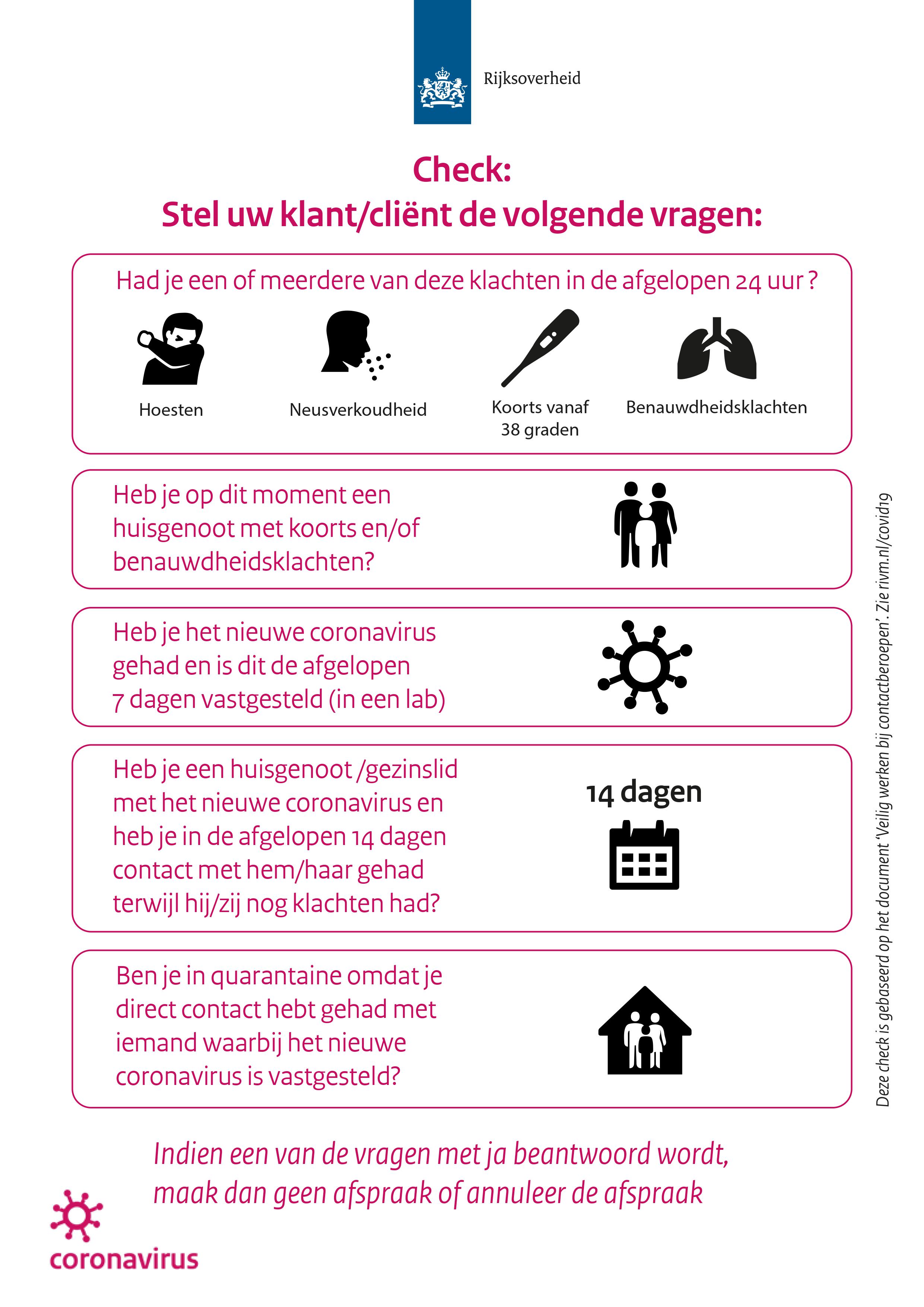 